gele ontbijtsmoothie6 porties/ 5 min. voorbereiding/ klaar binnen 15 min.INGREDIËNTEN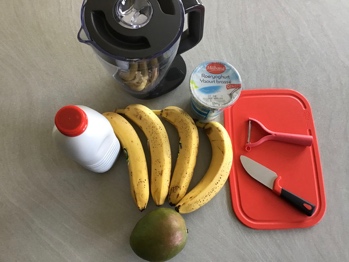 4 bananen, 1 mango, 500 ml melk, 500 ml yoghurt natuur	MATERIAALSnijplank, dunschiller, mes, blender, glaasjes, rietjeSchil de mango met een dunschiller en snij hem in stukken.  Doe alle stukken in de blender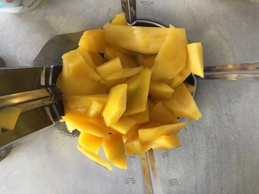 Pel de 4 bananen en snij deze in schijfjes. Hou op een bordje wat schijfjes apart voor de afwerking van de smoothie.Doe de rest ook in de blender. 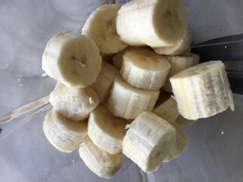 Doe 500 ml natuuryoghurt bij in de blender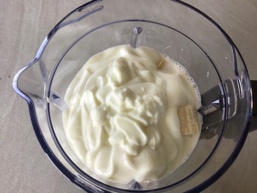 Doe de 500 ml melk ook in de blenderDoe het deksel op de blender en mix alles tot een moesVerdeel over de glaasjes, doe de schijfjes banaan erbovenop als versiering en klaar!Laat de gele smoothie smaken! 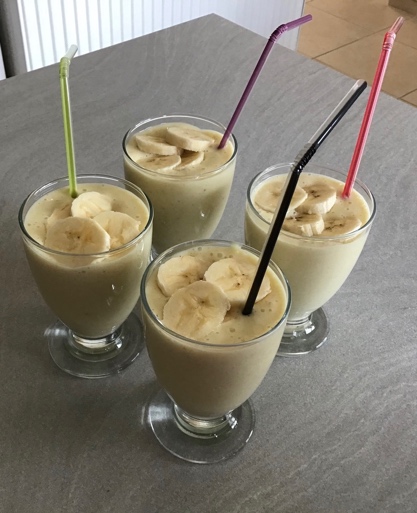 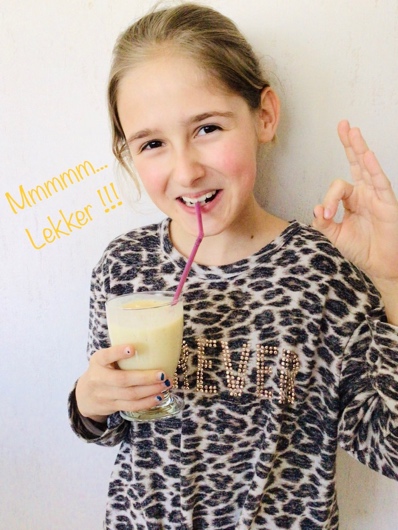 